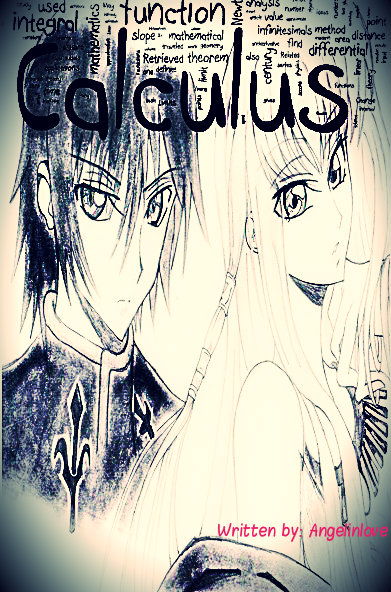 CalculusWritten by: Angelinlove" Jee!! Ba’t ba late ka na naman?! First day ng summer class tapos late ka?! alam mo bang nakakahiya ng pumasok sa room kasi nandun na ang prof tapos konti nalang ang bakanteng upuan at konti lang ang mga architecture students na nag summer?!" sermon at reklamo ng bestfriend ko"Sorry naman, ang layo kasi ng bahay ko ang tagal kaya ng biyahe" i said habang nakangisiShe rolled her eyes“Whatever, siguraduhin mong ikaw ang unang magsasalita pagpasok ng room ha!!? Gosh! nakakahiya talaga!"-.-""ba't ako?! porket late, ako na?!" reklamo ko sa kanya pero sinamaan niya lang ako ng tingin  "tch!" sabi niya sabay talikod sa akinJeez!Anyway, summer class namin ngayon.ang tanong, may bagsak ba ako?WALA!wala akong bagsak! leche!! kaya nga nagsummer eh  ~.~haaay..hindi naman sana ako mababagsak eh kung hindi lang nawala yung mga exams kooo! sobrang burara ng prof ko at nawala niya ang mga exams ko tapos binagsak ako!aba't!sarap ipa ambush eh! bwesit! kasalanan niya tapos ako ang magsusuffer?! imbes nag babakasyon grande ako ngayon heto..bagsak sa school na naman ang katawan ko ~.~tapos tong bff ko, bagsak talaga siya, eh ang tamad tamad pumasok tapos lahat ng hindi niya pinapasukang araw ay tsaka naman nagbibigay ng quiz ang prof..haha! kaya eto kaming dalawa..magtitiyaga sa summer classang subject?Integral and Differential Calculus lang naman ~.~balita ko yung mga bagsak at nagadvance subject para sa subject na to ang mga makakasama namin~.~"Anyway, nandito na kami sa harap ng room at parang kakatapos lang mag orient ng prof namintapos..wha!! ba't parang wala na kaming mauupuan? langya! ang dami naming classmates!iba't ibang course pa naman ang mga makakasama namin dito!"Lily, saan ka uupo jan?" tanong ko sa best friend ko"sa dulo malamang, ayos lang sa akin kung sa unahan ka, yun nalang din kasi ang vacant eh"napabuntong hininga nalang ako"okay""oh dali na! pasok na tayo basta ikaw ang magsasalita ha?..hahaha!"~.~"lintees!!kumatok ako ng tatlong beses kaya napatingin ang prof namin sa may pintongumiti ako sa prof at--"sorry po ma'am we're late" i said sabay boweh sa nakasanayan ko na to ehngumiti din ang prof at " wow! may koreana kayong classmate oh" she said~.~"like seriously?aaminin kong may pagkachinita ako pero di ako koreana,,full pinoy ako..wag naman sana silang paasa dahil dream ko talagang maging korean! >.< hahaha!..K-pop fan here!nagtawanan lang ang mga classmates namin"okay since late kayo..kayo na muna ang maunang magpakilala"lumingon ako kay bff at pinandilatan ko siya, alam na niya ang ibig kong sabihin dun..na it's her turn to talk kaya pumunta na siya sa unahan at nagpakilala, pagkatapos niya ay ako naman then naupo na kamiparang gusto kong lumipat ng upuan, bakit?kasi napapagitnaan ako ng lalaki =.="di ko nalang nga sila papansinin ang awkward kasi tapos biglang tumayo yung nasa right ko at doon ko lang napansin na ang tangkad niya, siguro hanggang leeg niya lang ako tapos ang puti niya!Then pagharapasdfhhjkl!yung lalaking napakasungit!!yung pinaka snob sa engineering campussi---“Justin, Civil engineering enrolled in Math 5 for advanced subject" he casually said at umupo na sa tabi koWhat? Nag advance subject na siya?.. First year palang ang mokong na to eh at incoming second year na sa pasukan tapos ako naman ay incoming third year na..oh di siya na!ghaad! ang lalaking to talaga ang katabi ko?napalingon ako sa upuan ng bestfriend ko at ang gaga, kung makangisi wagas!hingang malalim jeenagfocus na ako sa unahan, after magpakilala ng lahat ay nagbigay na si ma'am ng assignment at kung ano ang iboboard work bukasang sched namin everyday ay 9-11am ang pinaka nakakaantok na oras para sa akin at ang oras na pinakaayaw ko dahil napakainit paglabasan na!-.-"Every meeting sobrang nakakabored talaga, walang imikan sa katabi at paulit ulit na lesson, alam ko naman na kasi yan kaya tinutulugan ko nalang, ang sisiguraduhin ko ngayon ay maipasa ang mga exams na ibibigay ni ma'amang ganda ganda na sana ng panaginip ko, kayakap ko daw yung ultimate crush ko tapos nakaearphones kaming dalawa habang 
nakaupo sa isang couch tapos--tapos!!biglang may maniniko sa akin?!!kaya ayun nagising ako sa napakagandang panaginip ko!!GRRRrrr!!"What?" baling ko sa katabi ko at sinamaan ko pa ng tingin"tsk! sungit...prof's calling your attention" masungit na sabi ni Mr. sungit saka tumingin sa unahanako pa ang masungit ngayon?..tsk! maldita ako at aminado ako dun pero siya? dakilang istorbo!!Jeez!!"Miss Jee, answer problem number 314 and Mr. Justin answer the next problem"tumayo na ako at sinagutan sa board ang binigay na problemhalos sabay lang din kaming natapos..wow! ang talino talaga ng Mr. sungit na tonagkatinginan kami saglit at ang loko, nginisihan ako saka umuponapanguso nalang ako"anong department ba niya?""Architecture department daw""oww? Now ko lang siya nakita""minsan lang naman kasi yan pumasok""Eh? Why naman?""Don’t know""oww..Anyway she's so cute..parang koreana and look at her outfit, it's so kawaii""i know right"~.~"pag usapan daw ba ako?pinuri kami ng prof kasi daw tama yung sagot namin kahit hindi kami nakikinig sa kanyaOh?napansin niya pala yun?pero itong katabi ko, hindi rin daw nakikinig? bakit naman kaya?uwian na namin at kanina pa ako kinukurot sa braso ng bff ko"babae! kilig much ako dun sa likod! haha! bagay na bagay kayo alam mo yun? kanina ko lang napansin nung magkasama kayo..hihihi!""Whatever""Whatever? pero nakangiti? haha! ayos ka talaga girl!" pang aasar ni Lilynapanguso nalang ulit ako" nga pala girl, una na ako ha..dadaanan ko pa kasi si mama sa office niya..Bye!" paalam niya saka naglakad papunta sa sakayan ng Jeepako naman ay nag-abang na ng jeep papunta sa bahayumupo ako malapit sa entrance yung pinakaunahang upuan, ako kasi ang pinauna nilang pumasok..whaaa! ang bait nila diba?sinalpak ko na ang earphone ko at ipinikit ang mga mata,mamaya nalang ako magbabayad pagmalapit na sa bahay, 30 minutes pa naman papunta dun ehnaramdaman kong may tumabi sa akin pero di ko na tiningnan dahil wala naman akong pakibut then napasilip ako sa harap ko, may nakaupo doong babae at kung makangiti wagas tapos napansin kong hawak niya ang phone niya at parang kumukuha siya ng picture pero patago? eh?titingnan ko na sana ang katabi ko kaso~.~tinamad akokaya pumikit nalang ulit ako at sumandal sa gilid ng jeep until my iPod change its music kasabay nun ay narinig kong magsalita ang katabi ko"bayad dalawa" ohhkaySo may kasama pala to, siguro pogi kasama niya kaya palihim silang kinukunan ng picture ng mga babae dito pero nung tumingin ako sa babaeng kaharap ko ay nakasimangot ito at puno ng pagtatanong ang mukha niyaThen bigla siyang tumingin sa akin, i just smiled at her at pumikit na ulitduh? alangan namang irapan ko at pagtaasan ko siya ng kilay,..masama na bang mapatingin sa akin para gawin ko yun? hindi 
naman diba?nung medyo nangangalay na ako at inaantok na din naramdaman kong ipinasandal ako sa balikat nung katabi ko..aba!!thank you naman! ^^ ayaw ko ng sumandal sa matigas na bakal nohhaha!mamaya nalang ako magpapasalamat dito, as long as hindi niya binaviolate ang human rights ko di ako magmamaldita pero naku--!! hindi lang tadyak at bugbog ang aabutin nito sa akin , ihuhulog ko talaga siya dito sa jeep pag ginawa niya yunhaist! bakit ba ang bango bango ng sinasandalan ko?hindi tuloy ako mapalagay, iminulat ko nalang ang mata ko habang nakasandal pa rinhala! bakit ang sama sama ng tingin ng mga babae dito sa akin?may nagawa ba akong masama?jeez!tsaka ko napansin na malapit na akong bumaba..umalis na ako sa pagkakasandal at hinalungkat ang bag ko para magbayad nang"para" sabi nung katabi kojeez!magpapasalamat pa pala ako pero bigla nalang akong hinila nito pababawhaaa!!di pa ako nakakabayad!then ayun nakaalis na ang jeep >.< tapos yung mga pasahero dun nakatingin pa sa aminwait nga! sino ba kasi tong nanghila sa akin?!"hey why did you do tha------t?"oh my ghad!!si Mr. sungit!oh my gosh! oh my gosh! oh my gosh!Ang masungit na si Justin Jay na kung makatingin ay parang may nagawa kang masama sa kanya kahit wala namanang lalaking walang pakialam sa mga nagtitiliang babae kapag dumadaan siya sa corridor ng department naminang lalaking sobrang talino sa mathang lalakingULTIMATE CRUSH KO!na ngayon ay nakatingin ng bored look sa akin,"Will you close your mouth? saan ba ang bahay mo at ng maihatid na kita?" and that just made my eyes jumped on its socketT-totoo ba to o nananaginip na naman ako?Oh my---"JEEVA!! pesteng babae ka! ano na?! magpapasign na ba tayo kay sir Barajas?! kanina pa kita tinatawag diyan nakatulala ka na naman!" i was back to my senses nang may pumalo sa braso kokunot noong tumingin ako sa kanya "hindi ka ba nakikinig sa sinabi ko kanina?! diba sabi ko last month pa ako nagpacomplete sa calculus?! mag isa kang pumunta dun! kailangan manigaw?! kailangan manira ng pangarap?!!" inis kong sigaw sa kanyanapangiwi ito"Ah, ganun ba? di ko narinig eh.hehe.. tsaka inostorbo lang sa pagkatulala naninira na agad ng pangarap?!""Will you just get out of my sight?!" naiirita talaga ako sa kanya ngayon eh, panira ng kilig..bwesit!"bleh!" sabi nito saka tumakbo palabas g officei sighed, day dream it is. Nakakainis! Kelan ba kasi magkakatotoo na pansinin niya ako?  Sa panaginip lang ata mangyayari yun.Bagsak sa calculus? tsk! galing naman ng day dream na yun. Eh Incomplete lang naman ako sa subject na yun. Tsaka yung 
Summer class at advanced subject pwedeng magsama? tsk!.. kalokohan. At isa pa, yung eksena namin ni JJ napakaimposible 
talagang mangyari nun dahil bukod sa ubod ng suplado ang lalaking yun ay ubod din siya ng kamanhidan!"haha! bakit ka ba natulala nalang?" napatingin ako sa nagtanong sa akinhala, si Pao. nakalimutan kong magkausap pala kami nito bago pa sumingit ang Lily na yun. Nandito kami sa may pintuan ng faculty 
at magkaharap na nakaupo habang nag uusap ng kung ano ano" secret!!.. haha!" tawa ko, parang baliw lang eh noh?napatingin ako sa may corridor at sakto naman ay ang pagdaan NIYAOH MY GOSH!saktong pagtingin ko ay nakita kong nakatingin din siya sa akin pero bigla niya ding binawi yun saka..tumakbo?WTF!!anyare dun?.. bakit siya tumakbo? nakakatakot ba ang itsura ko?asdfghjkl!!!"bakit yun tumakbo?" wala sa sariling tanong ko"nahuli mo kasi" biglang sabi naman ni Pao na ngayo'y parang asong ulol na nakangiti-__- nahuli saan?Can someone explain that to me?!-End-Disclaimer:**Photo used in this story was drawn and edited by Angelinlove. Credits to the owner of the original ‘calculus photo’ that have been used.**This story is based from 80% true to life and the other 20% is from the imaginative mind of the author. It contains some harsh and swear words not suitable for some readers especially to the young ones parental guidance is advised.**Copying and distributing this story in any form is strictly prohibited without the permission from the author and is punishable by LawDO NOT STEAL!!Copyright © 2013 by Angelinlove